Nowoczesny a zarazem przytulny pokój Standard Double w hotelu Grand AscotStawiasz na wygodę oraz profesjonalizm, w każdym aspekcie? Postaw także podczas podróży! Elegancki <strong>pokój Standard Double</strong> w Krakowskim hotelu Grand Ascot będzie idealnym miejscem na pobyt w tym pięknym mieście.Pokój Standard Double na krakowskiej StarówceMagiczna okolica Starego Miasta Kraków, pieknych zabytków oraz niepowtarzalnego klimatu to najlepsze miejsce na wypoczynek. Planujesz romantyczny wieczór we dwójkę? Chcesz się rozerwać z kumplami? Bez wzlędu na powód pokój Standard Double będzie idealny na każdą okazję. Duże i wygodne łóżko, sofa oraz stolik zapewnią Ci komfort.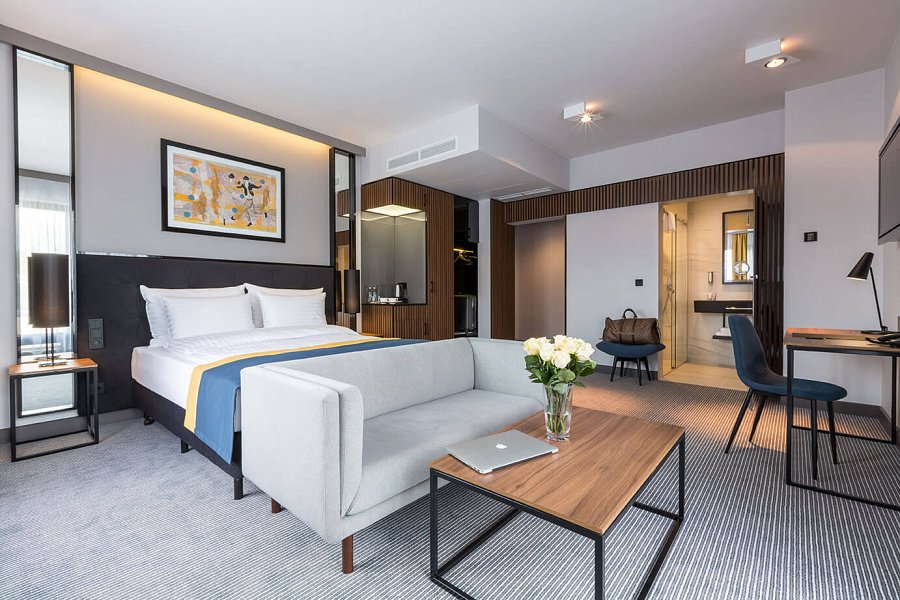 Elegancki pokój Standard Double dla pary lub singlaWysoki standard, który oferuje hotel Grand Ascot pozwoli Ci poczuć się wyjątkowo zatrzymując się w pokoju Standard Doble. Klasa oraz funkcojnalność to połączenie, które z pewnością Ci się spodoba. Stylowy i nowoczesny design, a także wyoka jakość wyposażenia. W pokoju znajdziesz biurko oraz telewizor z podpięciem HDMI oraz USB. Dostęp do szybkiego Internetu pozwoli Ci pracować lub oglądnąć ulubione filmy. W łazience znajdziesz czyste i miękkie ręczniki, suszarkę i wysokiej jakości kosmetyki.Niezapomniana wizyta w Krakowie!Bez względu na to jak długo zostaniesz w Krakowie, lokalizacja oraz wytstrój pokoju Standard Double oraz klimat tego miasta sprawi, że będzie on niezapomniany! Warto inwestować w spomnienia! Zapraszamy!